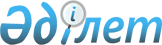 Аягөз аудандық мәслихатының 2014 жылғы 19 сәуірдегі № 24/169-V "Аягөз аудандық мәслихатының регламентін бекіту туралы" шешімінің күші жойылды деп тану туралыШығыс Қазақстан облысы Аягөз аудандық мәслихатының 2016 жылғы 09 маусымдағы N 3/25-VI шешімі      Қазақстан Республикасының 2016 жылғы 6 сәуірдегі "Құқықтық актілер туралы" Заңының 27 бабына сәйкес Аягөз аудандық мәслихаты ШЕШТІ:

      1. Аягөз аудандық мәслихатының 2014 жылғы 19 сәуірдегі № 24/169-V "Аягөз аудандық мәслихатының регламентін бекіту туралы" (2014 жылғы 20 мамырдығы нормативтік құқықтық актілерді мемлекеттік тіркеу Тізілімінде № 3351 тіркелген) "Аягөз жаңалықтары" газетінің 2014 жылғы 11 маусымдағы № 47-48 жарияланған) шешімінің күші жойылды деп танылсын.

      2. Осы шешім қабылданған күннен бастап қолданысқа енгізіледі.


					© 2012. Қазақстан Республикасы Әділет министрлігінің «Қазақстан Республикасының Заңнама және құқықтық ақпарат институты» ШЖҚ РМК
				
      Сессия төрағасы

Е. Юсупов

      Аягөз аудандық

      мәслихат хатшысы

С. Искаков
